Об утверждении Положения о порядке и содержании деятельности контрольно-ревизионных органов Профессионального союза работников народного образования и науки Российской ФедерацииВ соответствии с пунктом 4.8 статьи 49 Устава ПрофсоюзаVIII Съезд Профессионального союза работников народного образования и науки Российской Федерации ПОСТАНОВЛЯЕТ:Утвердить прилагаемое Положение о порядке и содержании деятельности контрольно-ревизионных органов Профессионального союза работников народного образования и науки Российской Федерации.Председатель Профсоюза	Г.И. Меркулова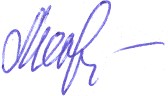 Приложениек постановлениюVIII Съезда Профсоюзаот 14 октября 2020 года № 8-11ПОЛОЖЕНИЕо порядке и содержании деятельности контрольно-ревизионных органов Профессионального союза работников народногообразования и науки Российской ФедерацииОБЩИЕ ПОЛОЖЕНИЯПоложение о порядке и содержании деятельности контрольно- ревизионных органов Профессионального союза работников народного образования и науки Российской Федерации (далее – Положение) разработано в соответствии с законодательством Российской Федерации и Уставом Профессионального союза работников народного образования и науки Российской Федерации (далее – Устав Профсоюза, Профсоюз) и устанавливает содержание и порядок деятельности контрольно-ревизионных органов Профсоюза.В соответствии с Уставом Профсоюза контрольно-ревизионными органами Профсоюза и организаций Профсоюза (далее – контрольно- ревизионные комиссии) являются:Контрольно-ревизионная комиссия Профессионального союза  работников народного образования и науки Российской Федерации (далее – Контрольно-ревизионная комиссия Профсоюза);контрольно-ревизионные комиссии региональных (межрегиональных) организаций Профсоюза;контрольно-ревизионные комиссии территориальных организаций Профсоюза;контрольно-ревизионные комиссии первичных профсоюзных организаций.Контрольно-ревизионная комиссия Профсоюза и контрольно- ревизионные комиссии организаций Профсоюза взаимодействуют между собой, самостоятельны в своей деятельности и подотчетны избравшим их Съезду Профсоюза, конференции, собранию соответствующей организации Профсоюза.СОДЕРЖАНИЕ ДЕЯТЕЛЬНОСТИ КОНТРОЛЬНО-РЕВИЗИОННЫХ КОМИССИЙКонтрольно-ревизионные	комиссии	осуществляют	ревизии (проверки) в целях обеспечения контроля за:финансово-хозяйственной	деятельностью	Профсоюза	и	организаций Профсоюза, учреждаемых ими учреждений и организаций;достоверностью	бухгалтерской	(финансовой),	налоговой	и статистической отчетности;состоянием	финансовых	документов	(первичных	учетных	и	других документов);исполнением	сметы	доходов	и	расходов	организаций	Профсоюза, Профсоюза;правильностью распределения членских профсоюзных взносов по всей структуре Профсоюза;сохранностью и целевым использованием денежных средств, имущества Профсоюза, находящегося в оперативном управлении организаций Профсоюза; деятельностью культурно-просветительных, спортивно-оздоровительныхи других организаций, учрежденных организациями Профсоюза, Профсоюзом  и имущество, которых находится в оперативном управлении организаций Профсоюза, Профсоюза;состоянием учета членов Профсоюза, соблюдением порядка принятия и прекращения членства в Профсоюзе;рассмотрением писем и обращений членов Профсоюза, ведением делопроизводства.Контрольно-ревизионные комиссии имеют право:Получать от выборных органов ревизуемой организации Профсоюза, Профсоюза необходимые для ревизии (проверки) подлинные бухгалтерские документы, финансовые и статистические отчеты и другие необходимые документы.Запрашивать соответственно у Председателя Профсоюза и председателей организаций Профсоюза, работников аппарата Профсоюза иработников аппаратов организаций Профсоюза необходимые справки и объяснения по вопросам, возникающим при проведении ревизии (проверки).Запрашивать у соответствующих выборных органов ревизуемых организаций Профсоюза информацию по финансово-хозяйственной деятельности в кредитных, налоговых и иных организациях.Инициировать получение в бухгалтериях работодателей и образовательных организаций сведений об удержании и перечислении членских профсоюзных взносов на счета организаций Профсоюза.Привлекать для проведения проверок (ревизий) квалифицированных специалистов, экспертов.Предоставлять информацию о результатах проверок (ревизий) на заседаниях выборных коллегиальных исполнительных органов организаций Профсоюза, Профсоюза.В случае отказа в предоставлении контрольно-ревизионной комиссии документов или совершения иных действий, препятствующих деятельности контрольно-ревизионной комиссии, ставить перед вышестоящими органами соответствующих организаций Профсоюза и органами Профсоюза вопрос о привлечении к ответственности ревизуемых выборных единоличных исполнительных органов организаций Профсоюза, Профсоюза, заместителя (заместителей) председателя ревизуемых организаций Профсоюза, Профсоюза, а также работников аппаратов организаций Профсоюза, Профсоюза.Проводить внеплановые ревизии (проверки) с привлечением членов вышестоящей контрольно-ревизионной комиссии на основании решений выборных коллегиальных органов Профсоюза и вышестоящих выборных коллегиальных органов соответствующих организаций Профсоюза.В случае, предусмотренном пунктом 8 статьи 53 Устава Профсоюза, Контрольно-ревизионная комиссия Профсоюза имеет право ревизии (проверки):финансово-хозяйственной и иной деятельности региональной (межрегиональной) организации Профсоюза;исполнения сметы доходов и расходов региональной (межрегиональной) организации Профсоюза.В случае, предусмотренном пунктом 8 статьи 46 Устава Профсоюза, контрольно-ревизионная комиссия региональной (межрегиональной) организации Профсоюза имеет право ревизии (проверки):финансово-хозяйственной и иной деятельности территориальной и первичной профсоюзной организации;исполнения сметы доходов и расходов территориальной и первичной организации Профсоюза.В случае, предусмотренном пунктом 8 статьи 36 Устава Профсоюза, контрольно-ревизионная комиссия территориальной организации Профсоюза имеет право ревизии (проверки):финансово-хозяйственной и иной деятельности соответствующей первичной профсоюзной организации;исполнения сметы доходов и расходов первичной профсоюзной организации.Контрольно-ревизионные комиссии обязаны:Проводить ревизии (проверки) финансово-хозяйственной деятельности соответствующей организации Профсоюза, Профсоюза с соблюдением установленных сроков проведения ревизии (проверки).Сроки проведения ревизии (проверки) финансово-хозяйственной деятельности соответствующей организации Профсоюза, Профсоюза определяются на заседаниях контрольно-ревизионных комиссий председателем контрольно-ревизионной комиссии соответствующей организации Профсоюза, председателем Контрольно-ревизионной комиссии Профсоюза по согласованию с председателем соответствующей организации Профсоюза, Председателем Профсоюза.Проверять выполнение ранее принятых рекомендаций и предложений контрольно-ревизионной комиссии, требовать их практического осуществления.В случае обнаружения фактов растрат, хищений, недостачи денежных средств, имущества Профсоюза и других злоупотреблений информировать выборный орган Профсоюза и вышестоящий выборный орган соответствующей организации Профсоюза.Вносить выборному органу ревизуемой организации Профсоюза, Профсоюза предложения по улучшению финансово-хозяйственной и иной деятельности организации Профсоюза, Профсоюза, устранению выявленных недостатков, нарушений финансовой дисциплины и других нарушений, устанавливать сроки для их устранения.Члены контрольно-ревизионной комиссии не вправе разглашать персональные данные, сведения, являющиеся коммерческой тайной или носящие конфиденциальный характер, ставшие известными им при выполнении своих полномочий.ПОРЯДОК ДЕЯТЕЛЬНОСТИКОНТРОЛЬНО-РЕВИЗИОННЫХ КОМИССИЙКонтрольно-ревизионные комиссии работают по утверждаемому на календарный год плану, самостоятельно определяют периодичность своих заседаний, порядок проведения ревизий (проверок), которые могут проводиться по мере необходимости, но не реже одного раза в год.Заседания контрольно-ревизионных комиссий созываются председателем или, по его поручению, заместителем председателя контрольно- ревизионной комиссии.Заседания контрольно-ревизионных комиссий считаются правомочными, если в их работе принимают участие более половины членов контрольно-ревизионной комиссии.Решения контрольно-ревизионных комиссий считаются принятыми, если за них проголосовали более половины присутствующих членов контрольно-ревизионной комиссии, при наличии кворума.Форма голосования при принятии решения устанавливается контрольно- ревизионными комиссиями.Решения контрольно-ревизионных комиссий принимаются в форме постановлений. Заседания протоколируются, срок текущего хранения протоколов контрольно-ревизионной комиссии – не менее 5 лет с последующей передачей в архив.Председатель контрольно-ревизионной комиссии организует текущую работу контрольно-ревизионной комиссии, председательствует на заседаниях контрольно-ревизионной комиссии и подписывает документы контрольно-ревизионной комиссии.Ревизия (проверка) финансово-хозяйственной деятельности соответствующей организации Профсоюза, Профсоюза и деятельности по учету членов Профсоюза осуществляется по итогам работы за год, а также перед проведением отчетно-выборного собрания (конференции) первичной профсоюзной организации, отчетно-выборной конференции территориальной, региональной (межрегиональной) организации Профсоюза,Съезда Профсоюза и в других случаях.Ревизия (проверка) финансово-хозяйственной и иной деятельности первичной, территориальной, региональной (межрегиональной) организации Профсоюза, осуществляемая вышестоящим выборным профсоюзным органом,должна проводиться с обязательным участием соответствующей контрольно- ревизионной комиссии ревизуемой организации Профсоюза.Председатель соответствующей организации Профсоюза, Председатель Профсоюза уведомляется о проведении ревизии (проверки) финансово-хозяйственной и иной деятельности соответствующей организации Профсоюза, Профсоюза не позднее одного месяца до начала ревизии (проверки) финансово-хозяйственной и иной деятельности.По итогам ревизии (проверки) контрольно-ревизионными комиссиями составляется акт ревизии (проверки), в котором отражаются:наличие и достоверность финансовых документов и отчетных данных; порядок осуществления финансовой деятельности и состояниебухгалтерского учета, соблюдение сроков представления финансовой отчетности и факты нарушений нормативных правовых актов Российской Федерации;соблюдение норм Устава Профсоюза и решений вышестоящих профсоюзных органов в части исполнения финансовых обязательств и организационно-финансовой дисциплины;состояние учета членов Профсоюза;соблюдение порядка принятия и прекращения членства в Профсоюзе; состояние работы с письмами и заявлениями от членов Профсоюза; выводы и предложения.Акт ревизии (проверки) контрольно-ревизионной комиссии соответствующей организации Профсоюза, Контрольно-ревизионной комиссии Профсоюза подписывается всеми членами контрольно-ревизионной комиссии, принимавшими участие в ревизии (проверке), председателем соответствующей организации Профсоюза, Профсоюза и главным бухгалтером (бухгалтером) ревизуемой организации Профсоюза, Профсоюза.Подписанный всеми членами контрольно-ревизионной комиссии, принимавшими участие в ревизии (проверке), акт ревизии (проверки) Контрольно-ревизионной комиссии Профсоюза, контрольно-ревизионной комиссии организации Профсоюза предоставляется для ознакомления Председателю Профсоюза, председателю соответствующей организации Профсоюза на срок не более пяти рабочих дней.Председатель Профсоюза, председатель соответствующей организации Профсоюза не вправе отказаться от подписания акта ревизии (проверки) Контрольно-ревизионной комиссии Профсоюза, контрольно-ревизионной комиссии соответствующей организации Профсоюза.В случае возникновения разногласий председатель контрольно- ревизионной комиссии соответствующей организации Профсоюза, председатель Контрольно-ревизионной комиссии Профсоюза обязан письменно оформить передачу акта на подпись председателю соответствующей организации Профсоюза, Председателю Профсоюза с установлением дополнительного срока до трех рабочих дней, в течение которого председатель соответствующей организации Профсоюза, Председатель Профсоюза обязан подписать акт ревизии (проверки) с формулировкой: «Акт подписан с разногласиями, обоснование на листах».При документальном опровержении со стороны выборного органа ревизуемой организации Профсоюза, Профсоюза фактов, приведенных в акте ревизии (проверки) контрольно-ревизионной комиссии, председатель контрольно-ревизионной комиссии соответствующей организации Профсоюза, председатель Контрольно-ревизионной комиссии Профсоюза обязан внести соответствующие поправки в акт ревизии (проверки).В случае отказа от подписания акта ревизии (проверки) в установленный срок и непредставления разногласий Председателем Профсоюза, председателем соответствующей организации Профсоюза акт ревизии (проверки) считается действительным с подписями председателя и членов Контрольно-ревизионной комиссии Профсоюза, председателя и членов контрольно-ревизионной комиссии соответствующей организации Профсоюза, принимавших участие в ревизии (проверке), и передается соответственно в Центральный Совет Профсоюза, вышестоящие выборные коллегиальные органы организаций Профсоюза, вышестоящие контрольно-ревизионные комиссии.Акт ревизии (проверки), утверждаемый на заседании контрольно- ревизионной комиссии,а также при необходимости и другие материалы ревизии (проверки), контрольно-ревизионная комиссия доводит до сведения выборного коллегиального исполнительного органа соответствующей ревизуемой организации Профсоюза на его ближайшем заседании после завершения ревизии (проверки).Разногласия между Контрольно-ревизионной комиссией Профсоюза и выборным органом Профсоюза, контрольно-ревизионной комиссией и выборным органом соответствующей организации Профсоюза рассматриваются и разрешаются соответственно Съездом Профсоюза, конференцией (собранием) соответствующей организации Профсоюза иливышестоящим выборным коллегиальным органом соответствующей организации Профсоюза.Разногласия, возникающие между выборным коллегиальным руководящим органом ревизуемой организации и контрольно-ревизионной комиссией, оформляются протоколом и рассматриваются в срок до трех месяцев.Выводы и предложения, содержащиеся в акте ревизии (проверки) финансово-хозяйственной и иной деятельности соответствующей организации Профсоюза, Профсоюза, рассмотренные и одобренные на заседании выборного коллегиального руководящего органа соответствующей организации Профсоюза, Профсоюза, являются обязательными для выполнения председателем соответствующей организации Профсоюза, Председателем Профсоюза.Финансирование деятельности контрольно-ревизионных комиссий осуществляется за счет профсоюзных средств в соответствии со сметой доходов и расходов, утверждаемой выборным коллегиальным руководящим органом Профсоюза или соответствующим выборным коллегиальным руководящим органом организации Профсоюза.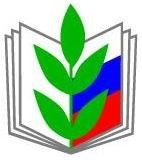 ПРОФЕССИОНАЛЬНЫЙ СОЮЗРАБОТНИКОВ НАРОДНОГО ОБРАЗОВАНИЯ И НАУКИ РОССИЙСКОЙ ФЕДЕРАЦИИ(ОБЩЕРОССИЙСКИЙ ПРОФСОЮЗ ОБРАЗОВАНИЯ)CЪЕЗД ПРОФСОЮЗА 	ПОСТАНОВЛЕНИЕ	ПРОФЕССИОНАЛЬНЫЙ СОЮЗРАБОТНИКОВ НАРОДНОГО ОБРАЗОВАНИЯ И НАУКИ РОССИЙСКОЙ ФЕДЕРАЦИИ(ОБЩЕРОССИЙСКИЙ ПРОФСОЮЗ ОБРАЗОВАНИЯ)CЪЕЗД ПРОФСОЮЗА 	ПОСТАНОВЛЕНИЕ	ПРОФЕССИОНАЛЬНЫЙ СОЮЗРАБОТНИКОВ НАРОДНОГО ОБРАЗОВАНИЯ И НАУКИ РОССИЙСКОЙ ФЕДЕРАЦИИ(ОБЩЕРОССИЙСКИЙ ПРОФСОЮЗ ОБРАЗОВАНИЯ)CЪЕЗД ПРОФСОЮЗА 	ПОСТАНОВЛЕНИЕ	14 октября 2020 годаг. Москва№ 8-11правильностью	исчисления,полнотойудержания(сбора)	исвоевременностью	поступления	иперечислениячленскихпрофсоюзныхвзносов;